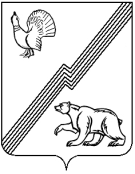 АДМИНИСТРАЦИЯ ГОРОДА ЮГОРСКАХанты-Мансийского автономного округа – Югры ПОСТАНОВЛЕНИЕот  14 декабря 2018 года 									          № 3463О порядке проведения антикоррупционной экспертизы нормативных правовых актов и проектов нормативных правовых актов  города Югорска В соответствии с Федеральными законами от 25.12.2008 № 273-ФЗ «О противодействии коррупции», от 17.07.2009 № 172-ФЗ «Об антикоррупционной экспертизе нормативных правовых актов и проектов нормативных правовых актов», постановлением Правительства Российской Федерации от 26.02.2010 № 96  «Об антикоррупционной экспертизе нормативных правовых актов и проектов нормативных правовых актов», решением Думы города Югорска           от 28.04.2012 № 36 «О порядке материально-технического и организационного обеспечения деятельности органов местного самоуправления города Югорска»:1. Утвердить Порядок проведения антикоррупционной экспертизы нормативных правовых актов и проектов нормативных правовых актов города Югорска (приложение).2. Постановление администрации города Югорска от 07.11.2011 № 2444 «О порядке проведения антикоррупционной экспертизы нормативных правовых актов и проектов нормативных правовых актов города Югорска» признать утратившим силу.3. Опубликовать постановление в официальном печатном издании города Югорска                  и разместить на официальном сайте органов местного самоуправления города Югорска.4. Настоящее постановление вступает в силу после его официального опубликования.5. Контроль за выполнением постановления возложить на начальника юридического управления администрации города Югорска Д.А. Крылова. Исполняющий обязанностиглавы города Югорска                                                                                                       С.Д. ГолинПриложениек постановлениюадминистрации города Югорскаот   14 декабря 2018 года   №   3463Порядокпроведения антикоррупционной экспертизы нормативных правовых актови проектов нормативных правовых актов города ЮгорскаI. Общие положения1. Настоящий Порядок определяет процедуру проведения антикоррупционной экспертизы проектов нормативных правовых актов и нормативных правовых актов города Югорска Югорска (далее - проекты нормативных актов, нормативные акты).2. Антикоррупционная экспертиза проводится в соответствие с методикой, утвержденной постановлением Правительства Российской Федерации от 26.02.2010 № 96                «Об антикоррупционной экспертизе нормативных правовых актов и проектов нормативных правовых актов».3. Антикоррупционная экспертиза проводится юридическим управление администрации города Югорска (далее – юридическое управление) в целях выявления в проектах нормативных актов, нормативных актах коррупциогенных факторов и их последующего устранения.Срок проведения антикоррупционной экспертизы не более 10 календарных дней со дня поступления проектов нормативных актов, нормативных актов в юридическое управление.4. Юридические и физические лица, аккредитованные Министерством юстиции Российской Федерации в качестве независимых экспертов антикоррупционной экспертизы нормативных правовых актов и проектов нормативных правовых актов, могут в порядке, предусмотренном нормативными правовыми актами Российской Федерации, за счет собственных средств проводить независимую антикоррупционную экспертизу нормативных актов и проектов нормативных актов. Не допускается проведение независимой антикоррупционной экспертизы нормативных актов, проектов нормативных актов:1) гражданами Российской Федерации, имеющими неснятую или непогашенную судимость;2) гражданами Российской Федерации, сведения о применении к которым взыскания            в виде увольнения (освобождения от должности) в связи с утратой доверия за совершение коррупционного правонарушения включены в реестр лиц, уволенных в связи с утратой доверия;3) гражданами Российской Федерации, осуществляющими деятельность в органах                   и организациях, осуществляющих проведение антикоррупционной экспертизы нормативных правовых актов и проектов нормативных правовых актов;4) международными и иностранными организациями;5) некоммерческими организациями, выполняющими функции иностранного агента.5. В отношении нормативных актов и проектов нормативных актов, содержащих сведения, составляющие государственную тайну или сведения конфиденциального характера, независимая антикоррупционная экспертиза не проводится.II. Антикоррупционная экспертиза проектов нормативных актов 6. Антикоррупционная экспертиза проектов нормативных актов проводится при проведении их правовой экспертизы. 7. Для проведения антикоррупционной экспертизы структурное подразделение (орган) администрации города Югорска, являющееся разработчиком проекта нормативного акта            (далее - разработчик), направляет в юридическое управление завизированный руководителем указанного структурного подразделения (органа) и согласованный со всеми заинтересованными органами и структурными подразделениями администрации города Югорска проект нормативного акта. 8. По итогам проведения антикоррупционной экспертизы проектов нормативных актов,  в зависимости от ее результата, составляется мотивированное заключение по форме, согласно приложениям 1, 2 к настоящему Порядку, которое подписывается специалистом юридического управления, проводившим антикоррупционную экспертизу.9. В случае если при проведении антикоррупционной экспертизы в проекте нормативного акта коррупциогенных факторов не выявлено, заключение вместе с проектом нормативного акта направляется разработчику для проведения процедуры дальнейшего его утверждения.10. В случае если при проведении антикоррупционной экспертизы в проекте нормативного акта выявлены коррупционные факторы, заключение вместе с проектом нормативного акта направляется разработчику для устранения выявленных факторов коррупциогенности.Выявленные коррупциогенные факторы устраняются разработчиком на стадии доработки проекта нормативного акта, после чего доработанный проект нормативного акта направляется в юридическое управление для проведения повторной антикоррупционной экспертизы.III. Обеспечение проведения независимой антикоррупционной экспертизы проектов нормативных актов11. В целях обеспечения реализации прав институтов гражданского общества, организаций и граждан Российской Федерации, предусмотренных федеральным законодательством по вопросам проведения независимой антикоррупционной экспертизы, тексты проектов нормативных актов размещаются их разработчиком на официальном сайте органов местного самоуправления города Югорска в разделе «Антикоррупционная экспертиза» (далее - официальный сайт) до передачи в юридическое управление.Информация о размещении текстов проектов нормативных актов на официальном сайте отражается разработчиком в листе согласования. 12. При размещении проектов нормативных актов для проведения независимой антикоррупционной экспертизы на официальном сайте указывается адрес электронной почты для направления экспертных заключений, а также даты начала и окончания приема заключений по результатам независимой экспертизы.13. Срок проведения независимой антикоррупционной экспертизы устанавливается разработчиком проекта нормативного акта, исчисляется со дня размещения проекта                            на официальном сайте и не может быть менее 7  дней.14. Результаты независимой антикоррупционной экспертизы отражаются в заключении по форме, утверждаемой Министерством юстиции Российской Федерации.15. Поступившие заключения по результатам независимой антикоррупционной экспертизы носят рекомендательный характер и подлежат обязательному рассмотрению разработчиком проекта нормативного акта в 30-дневный срок со дня его получения.По результатам рассмотрения гражданину или организации, проводившим независимую антикоррупционную экспертизу, направляется мотивированный ответ (за исключением случаев, когда в заключении отсутствует предложение о способе устранения выявленных коррупциогенных факторов), в котором отражается учет результатов независимой антикоррупционной экспертизы и (или) причины несогласия с выявленным коррупциогенным фактором.IV. Антикоррупционная экспертиза нормативных актов 16. Антикоррупционная экспертиза нормативных актов проводится структурным подразделением (органом) администрации города Югорска, ответственным за подготовку этих нормативных актов, при мониторинге их правоприменения, порядок проведения которого регламентирован постановлением администрации города Югорска.17. В случае обнаружения в нормативных актах, подлежащих мониторингу правоприменения, коррупциогенных факторов, руководитель структурного подразделения (органа) администрации города Югорска, указанного в пункте 16 настоящего Порядка, направляет данные нормативные акты с мотивированным обоснованием в юридическое управление для проведения антикоррупционной экспертизы.18. Юридическое управление анализирует содержание нормативного акта и,                              в зависимости от результатов экспертизы, дает мотивированное заключение по форме согласно приложениям 1, 2 к настоящему Порядку. Заключение направляется в адрес структурного подразделения (органа) администрации города Югорска, указанного в пункте 16 настоящего Порядка и направившего мотивированный запрос.19. На основании заключения юридического управления структурное подразделение (орган) администрации города Югорска, указанное в пункте 16 настоящего Порядка, осуществляют подготовку проекта нормативного акта об отмене или внесении соответствующих изменений в нормативный акт, в котором выявлены коррупциогенные факторы.Приложение 1к Порядку проведения антикоррупционной экспертизы  нормативных правовых актов и проектовнормативных правовых актов                                                                                                                                      города ЮгорскаЗаключениео проведенной антикоррупционной экспертизе нормативного правового акта (проекта) города Югорска (о наличии коррупциогенных факторов)г. Югорск                                				                              "____"________ _____г.I. Вводная частьНастоящее заключение подготовлено по результатам проведенной антикоррупционной экспертизы муниципального нормативного правового акта (проекта) (наименование, заголовок), поступившего (представленного) из (от) (департамента, (управления, отдела)                     и т.п.)____________________________________________________________________________.Инициатор (исполнитель) правового акта (проекта) (Ф.И.О., должность, телефон)_______________________________________________________________________.Экспертиза проведена (кем: Ф.И.О., должность, телефон ответственного лица).В процессе антикоррупционной экспертизы кроме положений Федерального закона                 от 17.07.2009 № 172-ФЗ «Об антикоррупционной экспертизе нормативных правовых актов                  и проектов нормативных правовых актов», постановления Правительства РФ от 26.02.2010               № 96 «Об антикоррупционной экспертизе нормативных правовых актов и проектов нормативных правовых актов» использованы:(указываются Федеральные законы и иные правовые акты Российской Федерации, законы и иные правовые акты Ханты-Мансийского автономного округа - Югры, устав города              и иные муниципальные правовые акты, которые применялись при проведении экспертизы,                   а также предложения специалиста, методические рекомендации научных, иных учреждений, размещенных в сети Интернет, специальных общедоступных источниках                                          и др.)________________________________________________________________.II. Описательная частьДается описание выявленных коррупционных факторов, согласно методике, определенной Правительством Российской Федерации, их возможное влияние                                     на коррупционное поведение.III. РекомендацииУказываются предложения, рекомендации о возможности устранения коррупционных факторов ___________________________________________.Лицом, проводящим экспертизу, могут высказываться другие суждения, предложения, рекомендации, исходя из специфики содержания и предмета регулирования правового акта (проекта)___________________________________________________________________.По результатам проведения экспертизы рекомендовано (даются суждения, предложения о возможности принятия, опубликования проекта и т.п.) _______________________________________________________________________________.ВыводыПредставленный правовой акт (проект)___________________________________содержит коррупционные факторы, указанные в описательной части данного заключения (при необходимости повторяются их наименования и суждения)_______________________________________________________________________Подпись ответственного лица ______________________________ (Ф.И.О., должность)Приложение 2к Порядку проведения антикоррупционной экспертизы  нормативных правовых актов и проектовнормативных правовых актов                                                                                                                                      города ЮгорскаЗаключение о проведенной антикоррупционной экспертизе нормативного правового акта (проекта) города Югорска (об отсутствии коррупциогенных факторов)г. Югорск					                                                      «___» _____________г.Настоящее заключение подготовлено по результатам проведенной антикоррупционной экспертизы муниципального нормативного правового акта (проекта) (наименование, заголовок), поступившего (представленного) из (от) (департамента, (управления, отдела)                   и т.п.)____________________________________________________________________________.Инициатор (исполнитель) правового акта (проекта) (Ф.И.О., должность, телефон)_______________________________________________________________________.Экспертиза проведена (кем: Ф.И.О., должность, телефон ответственного лица).В процессе антикоррупционной экспертизы кроме положений Федерального закона                от 17.07.2009 № 172-ФЗ «Об антикоррупционной экспертизе нормативных правовых актов                 и проектов нормативных правовых актов», постановления Правительства РФ от 26.02.2010                № 96 «Об антикоррупционной экспертизе нормативных правовых актов и проектов нормативных правовых актов» использованы:(указываются Федеральные законы и иные правовые акты Российской Федерации, законы и иные правовые акты Ханты-Мансийского автономного округа - Югры, устав города              и иные муниципальные правовые акты, которые применялись при проведении экспертизы,                 а также предложения специалиста, методические рекомендации научных, иных учреждений, размещенных в сети Интернет, специальных общедоступных источниках                                              и др.)________________________________________________________________.II. ВыводыКоррупциогенные факторы, устанавливающие для правоприменителя необоснованно широкие пределы усмотрения или возможность необоснованного применения исключений               из общих правил, а также содержащие неопределенные, трудновыполнимые и (или) обременительные требования к гражданам и организациям в правовом акте (в проекте)                 не выявлены.Подпись ответственного лица                         _______________                        (Ф.И.О., должность)